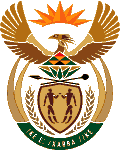 MINISTRY OF ENERGYREPUBLIC OF SOUTH AFRICAPRIVATE BAG x 96, PRETORIA, 0001, Tel (012) 406 7658PRIVATE BAG x 9111, CAPE TOWN, 8000 (021) 469 6412, Fax (021) 465 5980Enquiries: Lebohang .Tshabalala@energy.gov.za	Memorandum from the Parliamentary OfficeNational Assembly : 18911891.	Mr M M Dlamini (EFF) to ask the Minister of Energy:Whether (a) her department and (b) each entity reporting to her appointed transaction in the advisors for tenders period 1 January 2012 to 31 December 2016; if so, (i) who were the transaction advisors that were appointed for the tenders, (ii) for which tenders were they appointed, (iii) what was the pricing for the tenders in question and (iv) what amount were the transaction advisors paid?	NW2103EWhether the Department appointed transaction advisors for tenders in the period 1 January 2012 to 31 December 2016. 	Reply: the Department(a) Yes(b)    Yes, CEF and NERSA appointed transaction advisors for tenders in the period 1 January 2012 to 31 December 2016; (b)(i)Cresco Project Finance (Pty) Ltd, Bulelwa Nombamba and Edward Nathan Sonnebergs, Sigpro, Deloitte, Bareki, Edward Nathan Attorneys, Shakan were appointed by CEF and Spoormaker and Partners by NERSA(b)(ii) (iii) (iv)The following were appointed by CEF for tenders as mentioned below: Landfill Gas to Electricity Projects- R850 000,00 +R50 000,00 retainer fee per month.Completion of 3 bid submissions for REIPPP and Legal advice on conditions that need to be stipulated on the R2 letter of support for Window 4 of the REIPP project- R480 000,00 + Addendum R350 000,00. Total contract value = R830 000,00 and transactional advisors were paid R644,189.00	Advisory service for the development and execution of AEMFC’S T Project underground coal mine- R24 815 990.00  and R1, 507 220.00 relates to Procurement advisory and amount paid to date for tender advisory is R497 420.00Mining Contractor tender - R229 824.00 and amount paid to date is R229 824.00Review the BBBEE ratings compliance at evaluation stage in the Mining Contractor tender- R766 080,00 and amount paid to date is R766 080,00. Advising on the revised B-BBEE codes- R273 600, 00 and Amount paid to date is R273 600, 00.Conversion of Mine from Contractor to Owner Operations-  R525 104.00 and Amount paid to date is R131 276.00NERSASpoormaker & Partner were appointed for refurbishment of NERSA building as Consulting Engineers, Architects, Project Managers and Quantity Surveyors. Included in the tender was the requirement for the service provider to assist NERSA with the procurement process by drafting the Bill of Quantities and Construction Industry Agreements- Consulting transactional advisor contract was R6.6 million. Amount paid to date is R3.9 million.    Period(i)Name of the Transactional Advisor    1 January 2012 - 31 December 2012None    1 January 2013 – 31 December 2013None    1 January 2014 – 31 December 2014None    1 January 2015 – 31 December 2015None    1 January 2016 – 31 December 2016Mahlako-A-Phahla Investment (Pty)(ii) To review the state of readiness on the Nuclear New build programme.(ii) To review the state of readiness on the Nuclear New build programme.(iii) The pricing for the tender for phase 1 was R20 174 423.82 and R80 000 000 for phase 2. (iii) The pricing for the tender for phase 1 was R20 174 423.82 and R80 000 000 for phase 2. (iii) The transactional advisors were paid R20 174 423.82 by 31 December 2016.(iii) The transactional advisors were paid R20 174 423.82 by 31 December 2016.